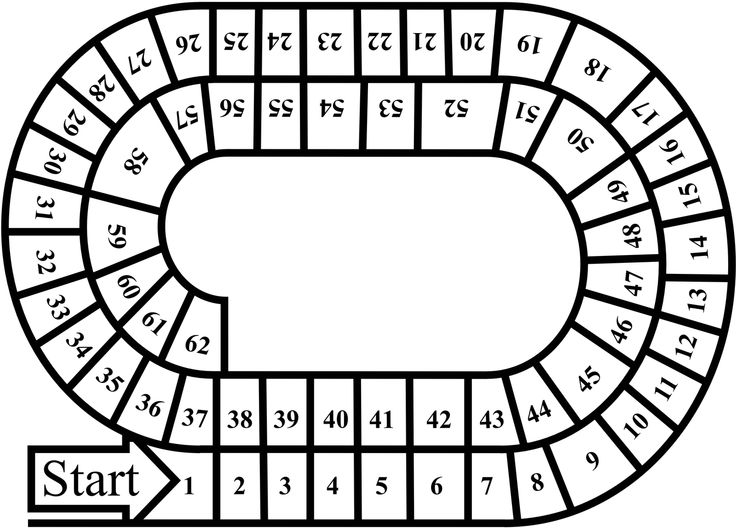 Benodigdheden:Een pion/dergelijk voor iedereen die mee doetBlad papier en een pen5 rollen WC papierVerschillende kledijstukkenPakje spelkaarten5 wasknijpersPingpongballetje/knikkerKoffielepel Emmer/wasmandBal Ballon2 veters/touwenPak spelkaartenPlastic flesje drinkenDe oplossingen van de raadsels vind je op de volgende pagina. Oplossing raadsels:Raadsel 1: HansRaadsel 2: DobbelsteenRaadsel 3: Jantje1Maak een toren met 5 rollen WC papier waarbij je alleen de voeten mag gebruiken.2Blijf op 1 been staan tot jij weer aan de beurt bent.3Verzin een bijnaam voor 5 van je klasgenoten.4Draai 15 rondjes op je vinger en loop dan over een rechte lijn.5Ga terug naar start.6Leg een knoop in je veter.7Ga 2 plaatsen vooruit.8Raadsel: Vind de voornaam in de volgende zin  Door de grotten van Han stroomt een rivier. (Tip: het is een jongensnaam)9Speel schaar-steen-papier tegen iemand anders. Als je wint mag je 2 vakjes verder, als je verliest moet je 1 vakje terug.10Maak een 5-meter lange klerenketting.11Sla een beurt over.12Doe de Kabouter Plop dans.13Vind bij elke letter van het alfabet een jongensnaam.14Maak een hoedje van papier.15Je mag nog eens werpen.16Voer een voorwaartse koprol uit.17Houd een ballon 5x omhoog met enkel je hoofd.18Knoop 2 veters/touwen aan mekaar. Als de rest ze niet binnen 1 minuut los krijgen, mag je 4 vakjes vooruit.19Ga 20 seconden tegen de muur zitten alsof je op een stoel zit.20Doe 3 sit ups21Ga terug naar nummer 15.22Maak een toren van spelkaarten van 3 verdiepingen.23Zet 2 rollen WC papier (op mekaar) op je hoofd en wandel een rondje zonder dat ze vallen.24Doe de bottle-flip. ( flesje )25Spring 20x omhoog met de 2 voeten samen.26Hang tenminste 5 wasknijpers aan je gezicht.27Loop 20 seconden ter plaatse.28Loop 3x rond de tafel.29De Put: Je mag pas verder als je 4, 5 of 6 werpt.30Kruip onder de tafel.31Doe 5 sit-ups.32Ga 3 vakjes terug.33Dans de macarena.34Zet zoveel mogelijk rollen WC papier op je hoofd.35Spring 5x op één been.36Maak een toren van zoveel mogelijk rollen WC-papier op de grond. Een toren met lego bijvoorbeeld kan natuurlijk ook altijd.37Leg een pingpongballetje/knikker in een lepel en steek deze in je mond. Loop nu een rondje door de kamer/tuin zonder dat het valt.38Sla een beurt over.39Maak een papieren vlieger die kan vliegen.40Verzin een bijnaam voor jouw juf.41Pomp 5x.42Werp 10x met een bal naar een emmer. Als de bal er 5x of meer in gaat mag je 3 vakjes vooruit, minder als 5x moet je 1 vakje terug.43Beeld zo goed mogelijk een pinguin uit.44Doe een staarwedstrijd met iemand anders. Degene die als eerste moet lachen verliest. Winnen = 2 vakjes verder, verliezen = 1 vakje terug.45Ga 5 vakjes terug.46Ga 3 vakjes verder.47Loop 5 keer rond de kamer/tuin.48Gevangenis: Sla een beurt over.49Tik de vier muren van de kamer.50Raadseltje: Wat heeft ogen maar kan niet zien? Tip: Je bent er nu mee aan het spelen.51Hang een lepel aan je neus en wandel er zo lang mogelijk mee rond.52Loop 3x de trap op en af.53Dans de vogeltjesdans 3x na mekaar.54Doe een handstand tegen de muur met hulp van je ouders/broer/zus55Gevangenis. Sla een beurt over.56Raadseltje: Jantjes’s moeder heeft 3 kinderen: Kwik, Kwek en ?57Roep ‘Mexicoooooo’ en houdt de ‘o’ zo lang mogelijk vast.58Probeer je sloef uit je voet te shotten en in de bak/emmer te mikken.59Voer succesvol de ‘Swish Swish Move’ uit.60Loop gehurkt de kamer/tuin rond.61Sla een beurt over.62Doe schaar-steen-papier tegen iemand. Als je verliest moet je 3 vakjes terug.63Ga 4 vakjes terug.